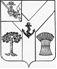 АДМИНИСТРАЦИЯМЕЖДУРЕЧЕНСКОГО МУНИЦИПАЛЬНОГО ОКРУГАВОЛОГОДСКОЙ ОБЛАСТИПОСТАНОВЛЕНИЕОт 26.04.2023 № 243            с. ШуйскоеОб утверждении Положения о назначении и выплате из бюджета округа ежемесячной муниципальной стипендиистудентам, обучающимся в государственныхучреждениях среднего профессиональногоили высшего образования, по договорам о целевом обучении по программам подготовки педагогических кадровВ целях реализации муниципальной программы «Совершенствование муниципального управления в Междуреченском муниципальном округе на 2023-2027 годы», утвержденной постановлением администрации района от 14 октября 2022 года № 435Администрация округа ПОСТАНОВЛЯЕТ:1.Утвердить прилагаемое Положение о назначении и выплате из бюджета округа ежемесячной муниципальной стипендии студентам, обучающимся в государственных учреждениях среднего профессионального или высшего образования по договорам о целевом обучении по программам подготовки педагогических кадров 2.Контроль за выполнением настоящего постановления возложить на заместителя главы округа по социальным вопросам  Л.А. Фокину.3.Настоящее постановление распространяется на правоотношения, возникшие с 01 января 2023 года.4.Настоящее постановление подлежит официальному  опубликованию в газете «Междуречье» и размещению на сайте Междуреченского муниципального округа в информационно-телекоммуникационной сети «Интернет».Глава округа                                                                                                А.А. ТитовУтвержденопостановлениемадминистрации округа от 26.04.2023 № 243(приложение 1)Положениео назначении и  выплате из бюджета округа ежемесячной муниципальной стипендии студентам, обучающимся в государственных учреждениях среднего профессионального или высшего образования по договорам о целевом обучении по программам подготовки педагогических кадров(далее – Положение)1. Общие положения	1.1. Настоящее Положение определяет порядок назначения и выплаты из бюджета округа ежемесячной муниципальной стипендии (далее - стипендии) студентам, обучающимся в государственных учреждениях среднего профессионального или высшего образования по договорам о целевом обучении по программам подготовки педагогических кадров.	1.2. Выплата стипендии производится в рамках реализации муниципальной программы «Совершенствование муниципального управления в Междуреченском муниципальном округе на 2023-2027 годы», утвержденной постановлением администрации района от 14 октября 2022 года № 435.		1.3. Цель выплаты стипендии студентам, обучающимся по договорам о целевом обучении – привлечение молодых специалистов – педагогов для работы в образовательных учреждениях Междуреченского муниципального округа.	1.4. Получателями стипендии являются студенты, обучающиеся по очной форме обучения в государственных учреждениях среднего профессионального или высшего образования, проживающие на территории Вологодской области и заключившие трехсторонний договор о целевом обучении с Администрацией Междуреченского муниципального округа и управлением образования администрации Междуреченского муниципального округа.2. Порядок назначения и выплаты стипендии	2.1. Основанием для назначения и выплаты стипендии является наличие заключенного договора о целевом обучении с Администрацией Междуреченского муниципального округа, управлением образования администрации Междуреченского муниципального округа.и студентом, в соответствии с типовой формой, утвержденной Постановлением Правительства РФ от 13 октября 2020 г. № 1681 «О целевом обучении по образовательным программам среднего профессионального и высшего образования».           2.2. Несовершеннолетний гражданин заключает договор о целевом обучении с согласия его законного представителя-родителя, усыновителя или попечителя, оформленного в письменной форме.           2.3. Для заключения договора студент представляет в управление образования администрации Междуреченского муниципального округа следующие документы:	1) заявление на имя администрации Междуреченского муниципального округа по примерной форме согласно приложению к настоящему Положению;	2) копию документа, удостоверяющего личность;	3) справку государственного образовательного учреждения, подтверждающую обучение;	4) копию страхового свидетельства обязательного пенсионного страхования. 	2.4. Студенты, обучающиеся в государственных учреждениях среднего или высшего профессионального образования по программам подготовки педагогических кадров, получающие стипендию, должны до 1 сентября и 1 марта текущего учебного года направлять в управление образования администрации Междуреченского муниципального округа справку, подтверждающую факт обучения.	2.5. Выплата стипендии производится из бюджета округа ежемесячно в размере 3000,00 рублей  в течение учебного года путем перечисления денежных средств на банковский счет студента, указанный в заявлении.	2.6. Выплата стипендии приостанавливается на период нахождения студента в академическом отпуске.	2.7. По окончании учебного заведения студент обязан отработать в образовательных учреждениях Междуреченского муниципального округа по полученной специальности не менее 3 (трех) лет.	2.8. Выплата стипендии прекращается в случае:	1) окончания срока обучения студента;	2) досрочного расторжения договора о целевом обучении стипендиата;	3) отчисление студента из учебного заведения.	2.9. Выплата стипендии студенту прекращается с месяца, следующего за месяцем, в котором возникли основания для прекращения  выплаты стипендии.	2.10. Прекращение или приостановление выплаты стипендии осуществляется на основании распоряжения администрации Междуреченского муниципального округа.	2.11. Гражданин, не исполнивший обязательства по освоению образовательной программы и (или) осуществлению трудовой деятельности в течение 3 лет, установленных договором о целевом обучении, обязан возместить в полном объеме расходы, связанные с предоставлением ему стипендии, в бюджет Междуреченского муниципального округа.	2.12. При отказе возмещать средства, полученные в виде стипендии, в добровольном порядке  администрация Междуреченского муниципального округа обращается в суд с требованием о взыскании выплаченных средств.3. Формирование плана набора на целевое обучение	3.1. План набора на целевое обучение (далее - План) ежегодно утверждается распоряжением администрации Междуреченского муниципального округа в течение 10 рабочих дней после представления управлением образования администрации Междуреченского муниципального округа.         3.1.1. План на утверждение в администрацию Междуреченского муниципального округа  направляется управлением образования администрации Междуреченского муниципального округа до 1 сентября текущего финансового года.	3.2. Потребность в специалистах прогнозируется управлением образования администрации Междуреченского муниципального округа путем проведения перспективного анализа вакансий в образовательных учреждениях округа.3.3. При наличии нескольких кандидатур на одну вакансию право заключения договора о целевом обучении по программам подготовки педагогических кадров отдается выпускнику, набравшему на едином государственном экзамене по профильному предмету наибольшее количество баллов. При наличии у выпускников одинакового количества баллов право на заключение договора о целевом обучении предоставляется выпускнику, первому обратившемуся в управление образования администрации округа для заключения договора о целевом обучении.Приложение кПоложению о выплате из бюджета округаежемесячной муниципальной стипендии  студентам, обучающимся в государственных учреждениях среднего профессионального или высшего образования по договорам о целевом обучении на педагогических  направлениях подготовкиОБРАЗЕЦ ЗАЯВЛЕНИЯ                                                                      Заявление	Прошу назначить мне ежемесячную муниципальную стипендию за счет средств бюджета округа в рамках реализации мероприятий муниципальной программы «Совершенствование муниципального управления в Междуреченском муниципальном районе на 2023-2027 годы», утвержденной постановлением  от 14 октября 2022 года  №435.		Перечисление денежной выплаты прошу произвести через кредитную организацию. 	Сообщаю реквизиты моего счёта: ____________________________________в  ПАО «Сбербанк России».Даю согласие  управлению образования администрации Междуреченского муниципального округа, администрации Междуреченского муниципального округа на обработку содержащихся в настоящем заявлении персональных данных, то есть их сбор, систематизацию, накопление, хранение, уточнение (обновление, изменение), использование, распространение (в том числе передачу), обезличивание, блокирование, уничтожение.	Согласие на обработку персональных данных, содержащихся в настоящем заявлении, действует до даты подачи об отзыве настоящего согласия.К заявлению прилагаю:1) копию документа, удостоверяющего личность;2) справку государственного образовательного учреждения, подтверждающую обучение;3) копию страхового свидетельства обязательного пенсионного страхования;4) реквизиты счета. ___________________              _______________                         ____________________               дата                                              подпись                                расшифровка подписи